7.1.2.  The Institution has facilities for alternate sources of energy and energy conservation measures   Response: Margherita College uses the Solar Energy and LED bulbs as energy conservation measures in both the college building and in its college hostels. The photographs of the same is attached here in this file. 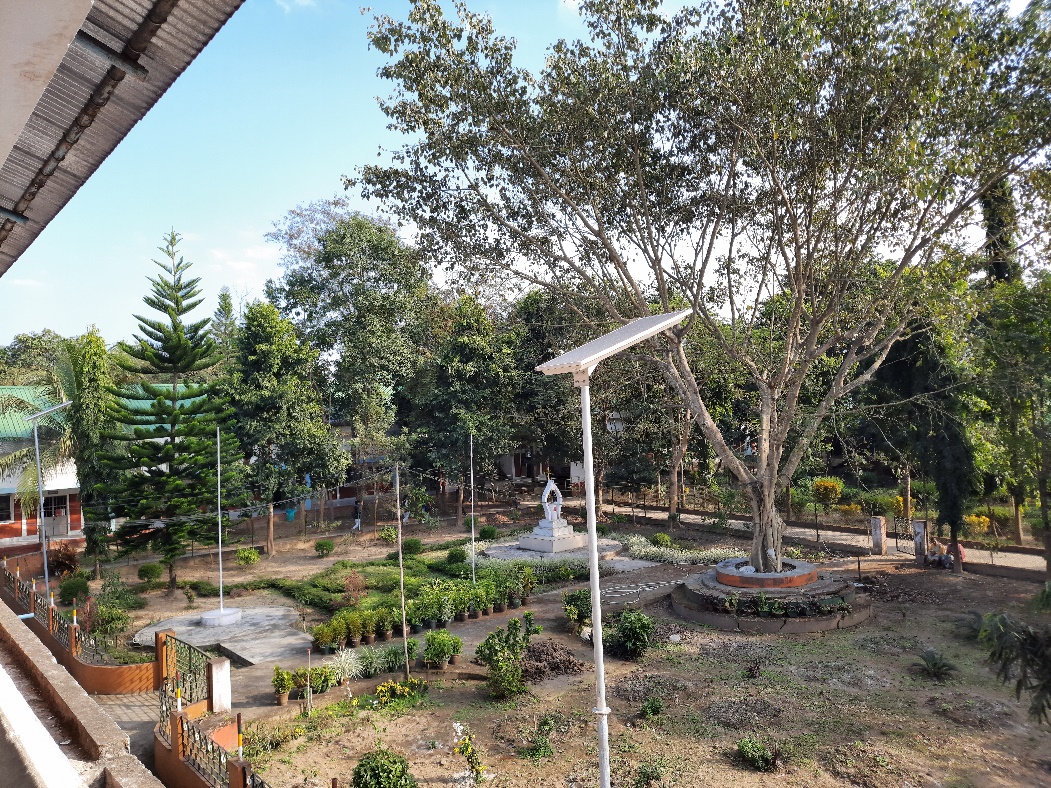 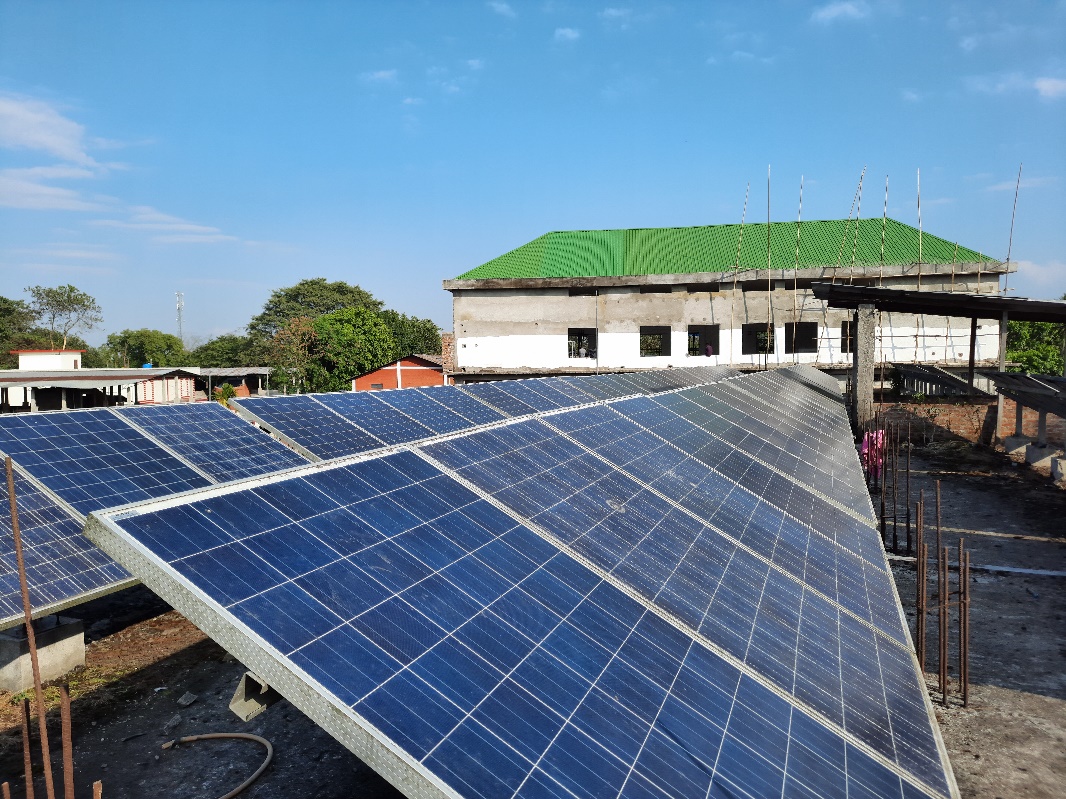 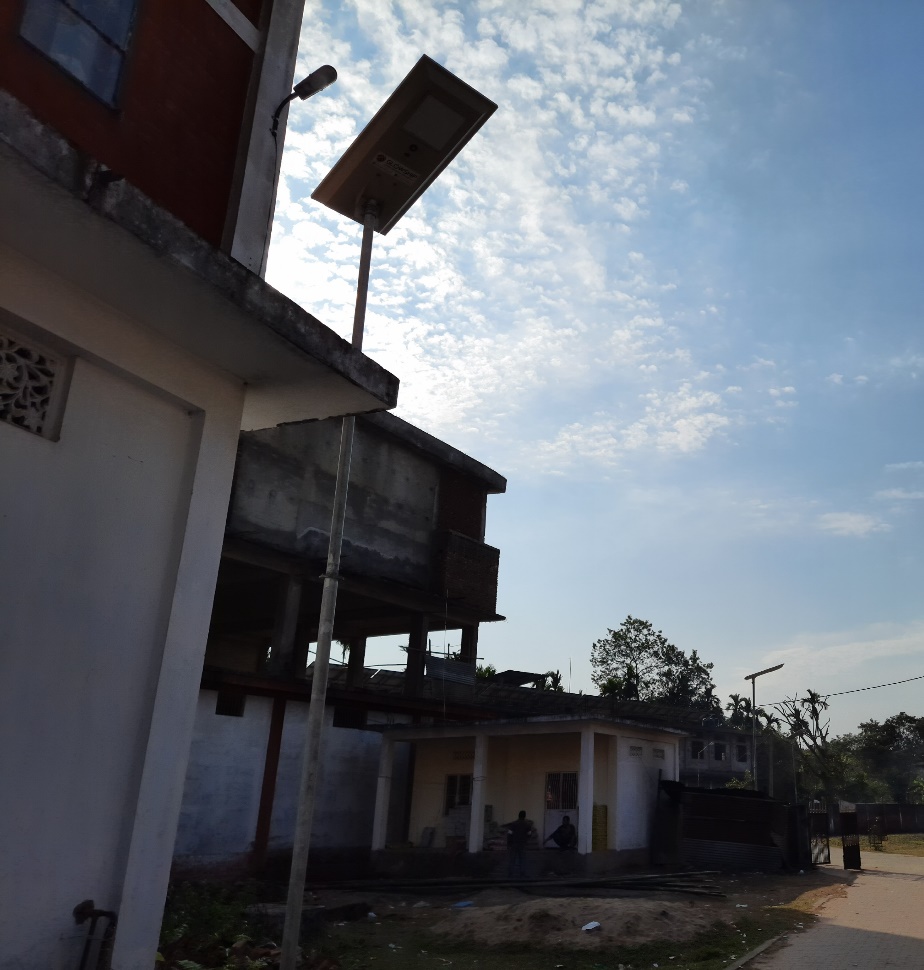 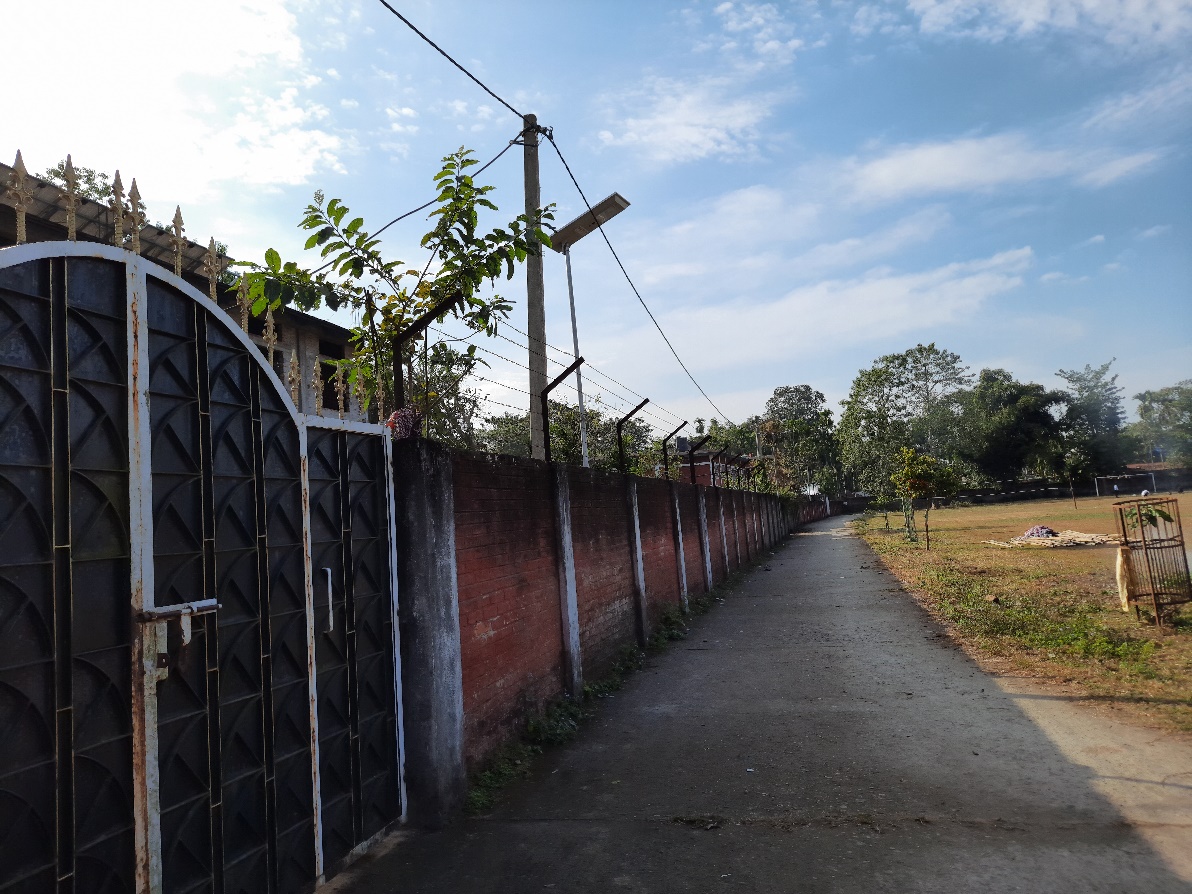 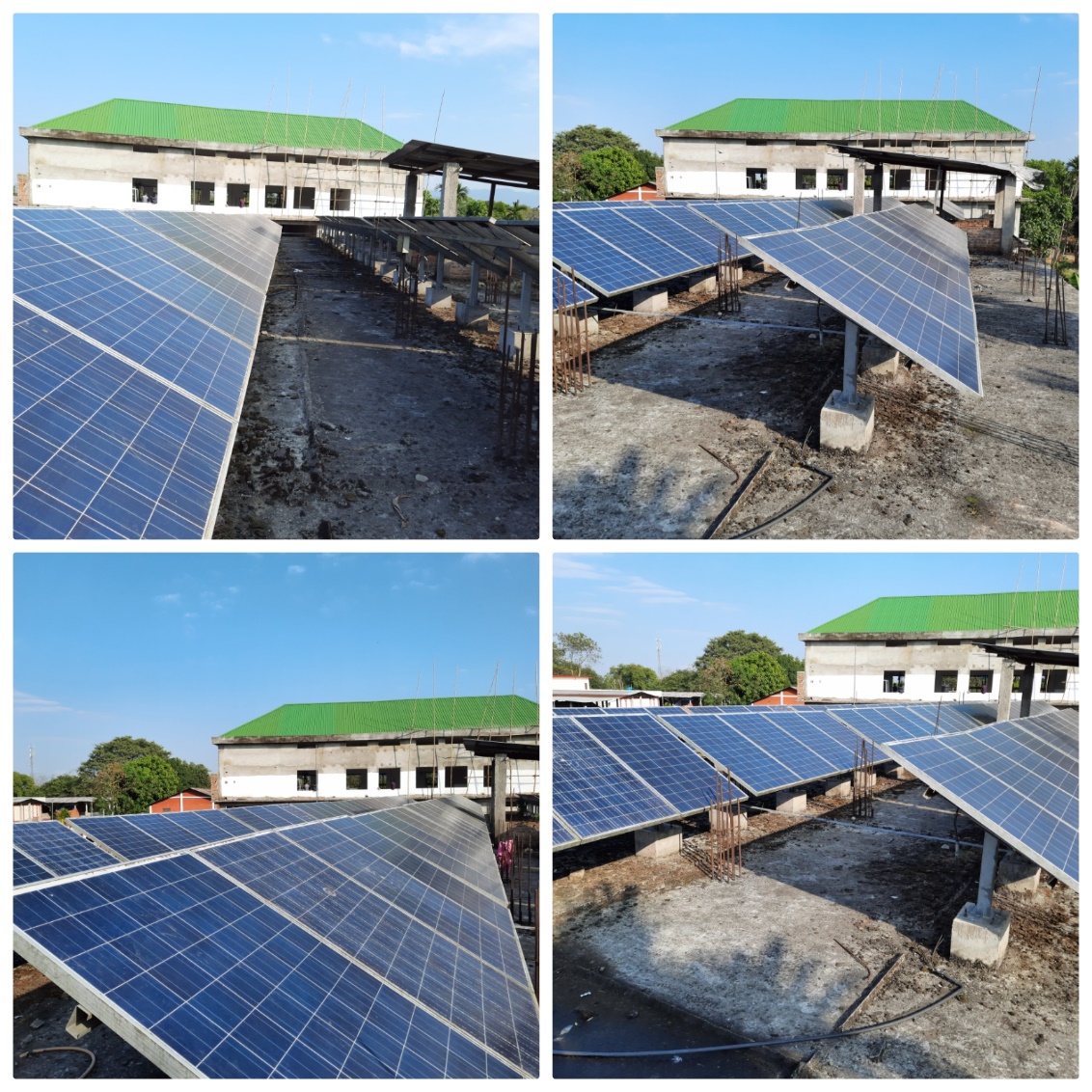 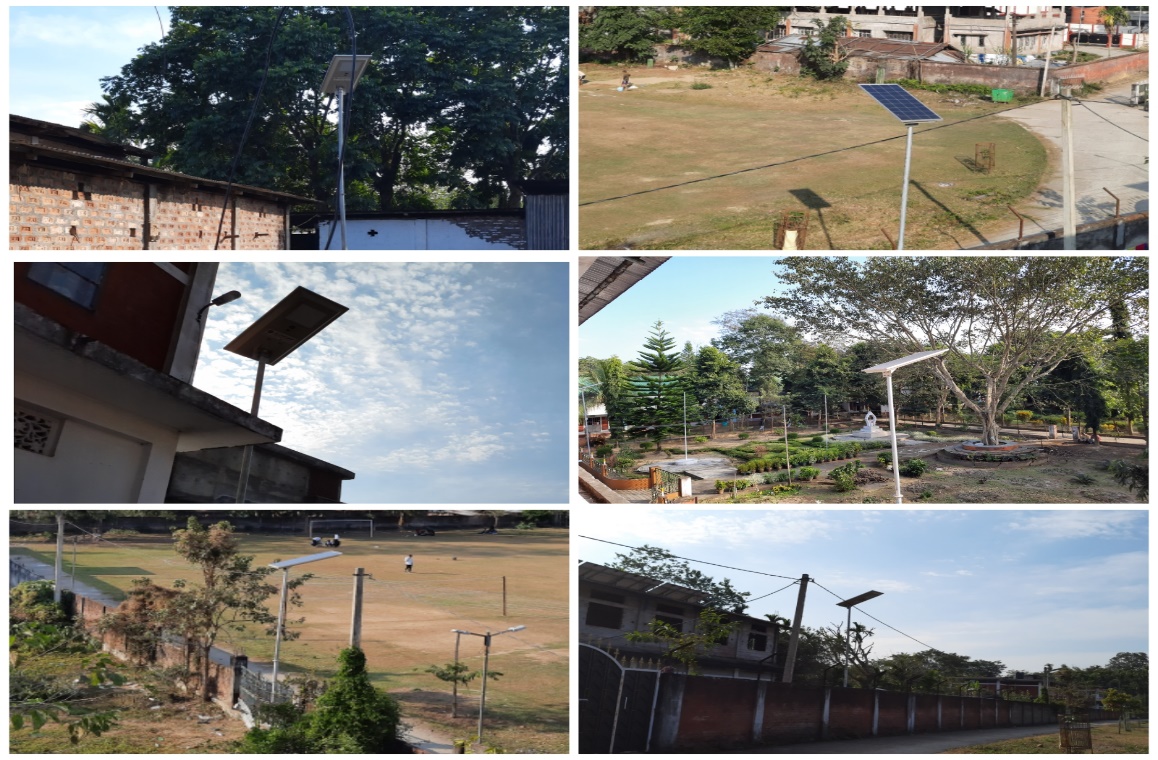 